令和５年度　普及指導計画の概要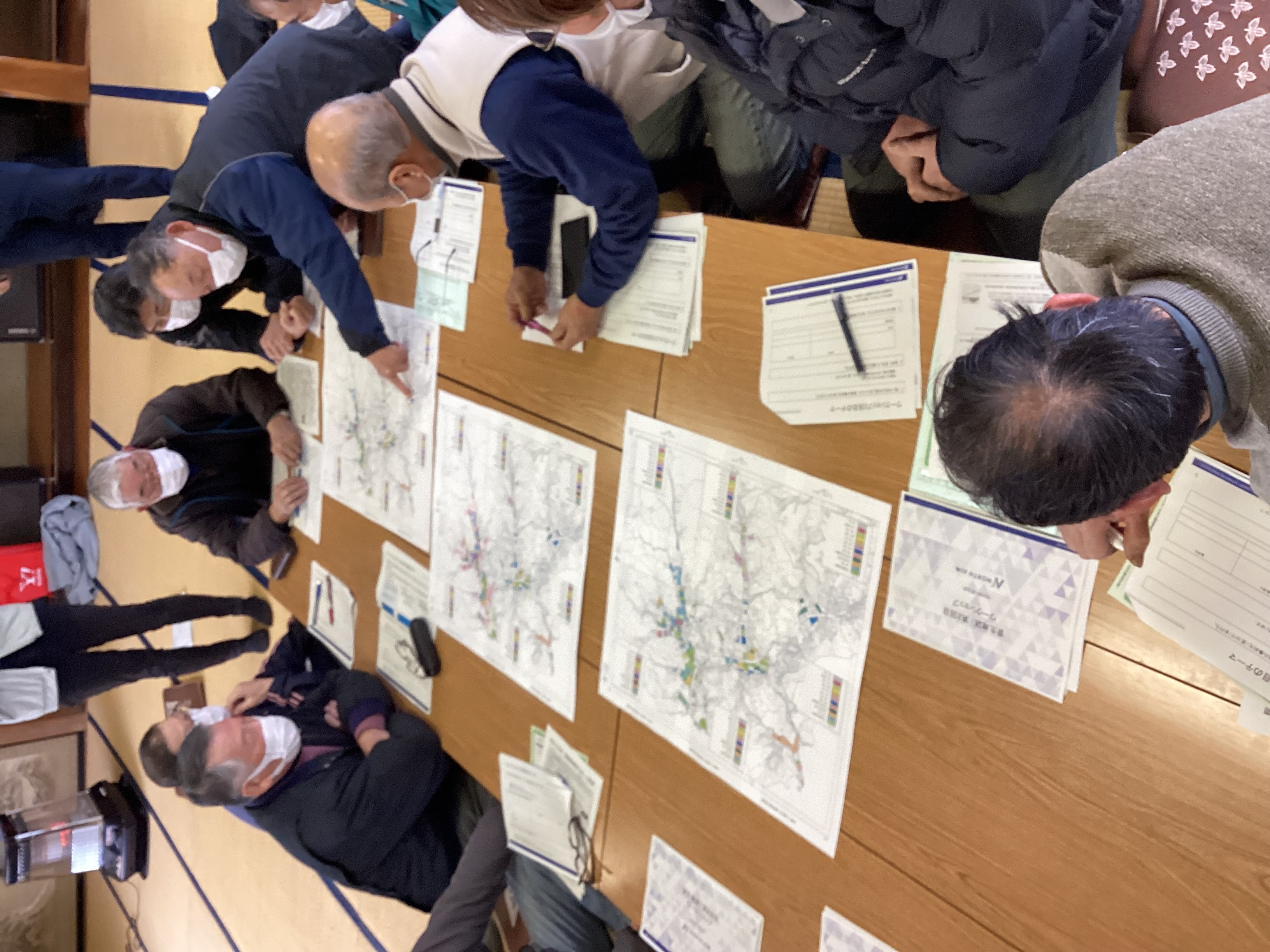 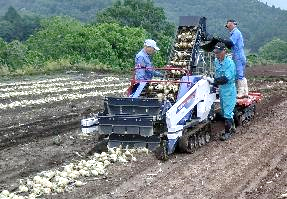 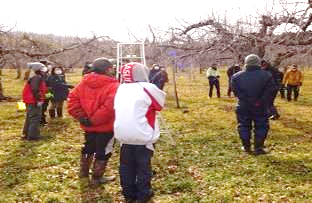 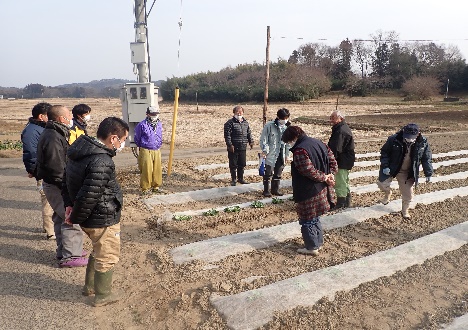 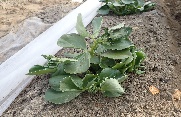 